KARLOVARSKÝ KRAJSKÝ NOHEJBALOVÝ SVAZ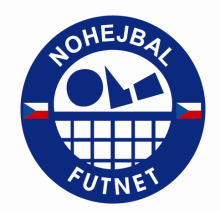 Vladimír Hlavatý, Hradištní 116, 36018 Karlovy Vary-Tašovicetel. 606 748 494, mail: nohejbal.kvary@seznam.cz, http://www.nohejbal-kv.czValná hromada Karlovarského KNS, 16. 03. 2015 Zpráva o činnosti VV KKNS za období od poslední VH dne 24. 11. 2014Zimní pohárová soutěž
Z iniciativy většiny oddílů sdružených v KKNS byla vypsána soutěž „Pohár Karlovarského KNS 2015“, do které se přihlásilo 10 družstev ze sedmi oddílů. Hrála se podle rozpisu jako jednokolová vyřazovací soutěž, kde bylo do 1. kola nalosováno osm družstev hrajících v roce 2014 v soutěžích KNS a další dvě družstva, vítěz KP Vřesová a účastník II. ligy Liapor B, byla nasazena přímo do semifinále. Soutěž se odehrála bez větších komplikací (jediná kontumace) až po semifinále, ze kterého do finále postoupila družstva TJ Komb. Vřesová a SK Liapor Witte B. Z různých (objektivních) důvodů (chřipková epidemie, jarní prázdniny, soustředění) bylo finálové utkání odloženo a odehraje se ve středu 18. března.
Příprava regionálních soutěží na rok 2015
Na výzvu VV KKNS ze dne 26. ledna 2015 byly na VV KKNS doručeny přihlášky 14 družstev:
Slovan A + B, Nejdek A + B, Liapor C, Otovice, Dvory, Lomnice, Vřesová, Slavia Bor, Motlíci, Amatéři, Boží Dar a Horní Slavkov (zatím jen ústně). Nováčkem našich soutěží je Slavia Bor, ze „starých“ oddílů nepřihlásil své družstvo Bochov – nováčky z Boru vítáme a Bochovu přejeme, aby se dal po nohejbalové stránce dohromady a těšíme se, že se v roce 2016 opět shledáme.
Podle usnesení VH KKNS ze dne 24. 11. 2014 budou soutěže v roce 2015 vypsány ve stejném rozsahu a podle shodných rozpisů jako v roce 2014, upřesnění rozpisů bude předmětem tohoto jednání.
Statut soutěží - podmínky startu 

Z usnesení VV ČNS ze dne 26. února 2015: 

STK ČNS upozorní všechny KNS, že je nutné v plné míře naplňovat ustanovení Soutěžního řádu ČNS o elektronických soupiskách (čl. 3.1.5 odst. b) a čl. 3.2) ve všech soutěžích, které ve své pravomoci řídí, tj. krajské, regionální, oblastní a okresní soutěže. V případě, že Rozpis soutěže pro rok 2015 nebude obsahovat tuto povinnost, nebude příslušná soutěž uznána jako regulérní se všemi důsledky

Je třeba se pobavit o této podmínce, neboť v současné době jsou v Karlovarském KNS pouze tři oddíly, které mají registraci a jsou tedy schopny splnit podmínku elektronické soupisky. Tři oddíly ale na regulérní soutěž nestačí, a kraj, který nepořádá regulérní soutěž, nedostane finanční příspěvek.